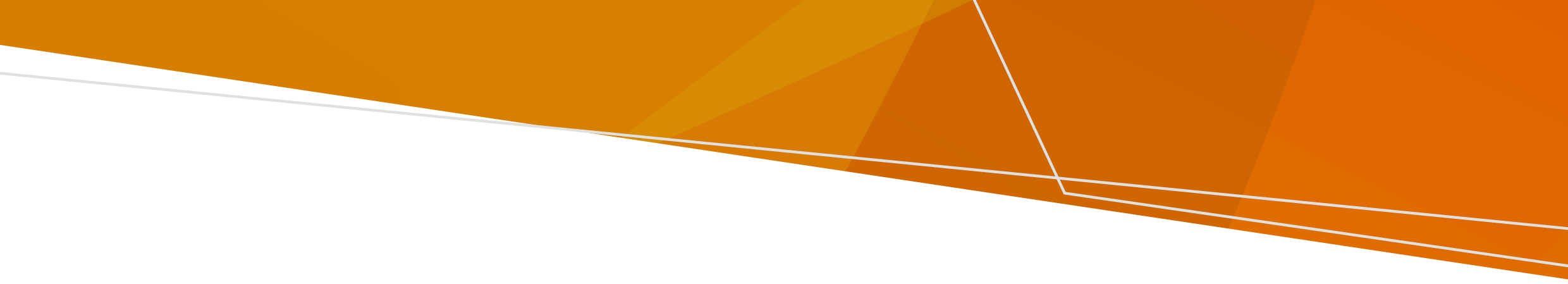 步驟 1 安全情況檢查患者和周圍區域是否有任何不安全的情況。步驟 2 尋找鴉片類藥物過量的跡象患者沒有回應？瞳孔是否放大？他們的呼吸是否不正常──例如：呼吸淺慢或打鼾？他們的皮膚是否蒼白或冰冷，嘴唇或指尖是否呈藍色或灰色？步驟 3 撥打三個零 (000)向緊急熱線接線員說明您認為患者服藥過量步驟 4 讓患者仰臥將患者仰臥，並檢查其鼻孔是否通暢。步驟 5 握住 Nyxoid 瓶子，使噴嘴向上請記住 Nyxoid 僅含有 1 劑藥物。步驟 6 如何將納洛酮滴入鼻子將 Nyxoid 噴嘴插入鼻孔。按下直至聽到喀嚓聲以完成藥物使用。步驟 7 檢查他們是否還有呼吸如果他們沒有呼吸，且您知道如何進行人工呼吸，請向他們進行2次人工呼吸。步驟 8 恢復如您知道如何將患者置於「復原臥式」，請將患者置於該姿勢。留在他們身邊直到救護車到達現場。步驟 9 重複注射Nyxoid 劑量（如有需要）如果患者沒有反應，請在另一個鼻孔使用第二劑 Nyxoid。如可能，請每 2 到 3 分鐘再使用一次，直到患者康復或救護車到達現場。使用納洛酮逆轉鴉片類藥物過量（例如海洛因、嗎啡、美沙酮、羥考酮、處方鴉片類藥物、芬太尼）。納洛酮需要2-5分鐘才會發揮效用，並持續約30-90分鐘。Chinese (Traditional) | 繁體中文鴉片類藥物過量反應請依照以下步驟使用 Nyxoid（納洛酮）鼻噴劑若要接收此文件的其他格式，請電郵至 <aod.enquiries@health.vic.gov.au> 索取經新南威爾斯州衛生局許可轉載 © 2023。
此文件由維多利亞州政府（1 Treasury Place, Melbourne）授權和出版。© 澳洲維多利亞州衛生部，2023 年 11 月。
ISBN 978-1-76131-462-9（pdf/online/MS word）。參見 <www.health.vic.gov.au/aod-treatment-services/victorias-take-home-naloxone-program>